Midland Women’s Cross-Country League – 1.30 p.m.Birmingham & District Invitation Cross-Country League – 2.30 p.m.Betley Court Farm, Main Road, Betley, Crewe, CW3 9BH Saturday 13th November 2021 Directions to the venue supplied by the host club are attached together with the course map. Please note the recommendation that those using the M6 should leave at Junction 16 even though your SatNav may try to take you off at Junction 15.DirectionsBetley lies to the West of the M6, above J15 and just below J16. It is more straightforward to come off at J16 as it only involves a couple of roads and roundabouts and is through open countryside whereas coming from J15 involves navigating around the suburbs of Newcastle-Under-Lyme. These directions are based on reaching the Junctions from the south. From J16 M6  At junction 16 take the 1st exit - A500 signed to Nantwich/Crewe – continue for 2.1 miles  At next roundabout take the 1st exit onto A531 - continue for 1.0 miles  At the next roundabout, take the 1st exit onto Newcastle Rd/A531 - continue for 0.4 miles  At the roundabout, take the 2nd exit and stay on Newcastle Rd/A531  Continue to follow A531 - 2.3 miles to Betley.  Travel straight through the village past a large building (Betley Court) which is heavily scaffolded and covered due to renovation.  Destination will be on the right – Betley Court Farm, Betley, Crewe CW3 9BHFrom J15 M6 At junction 15, take the A500 signed to Stoke-on-Trent/Newcastle-under-Lyme  At the roundabout, take the 1st exit onto Newcastle Rd/A519. Continue to follow A519 – continue for 0.5 miles  At the next roundabout, take the 2nd exit onto Clayton Rd/A519 - continue for 0.8 miles  At the next roundabout, take the 1st exit onto Dartmouth Ave - continue for 0.7 miles  At the next roundabout, take the 2nd exit onto Sneyd Ave - continue for 0.5 miles  At the T Junction turn left onto Gallowstree Ln - continue for 0.4 miles  At the roundabout, take the 1st exit onto Keele Rd/A525 - continue for 0.3 miles  At the next roundabout take the 2nd Exit - continue for 5 miles (A525/A531)  Destination will be on the left – Betley Court Farm Betley, Crewe CW3 9BH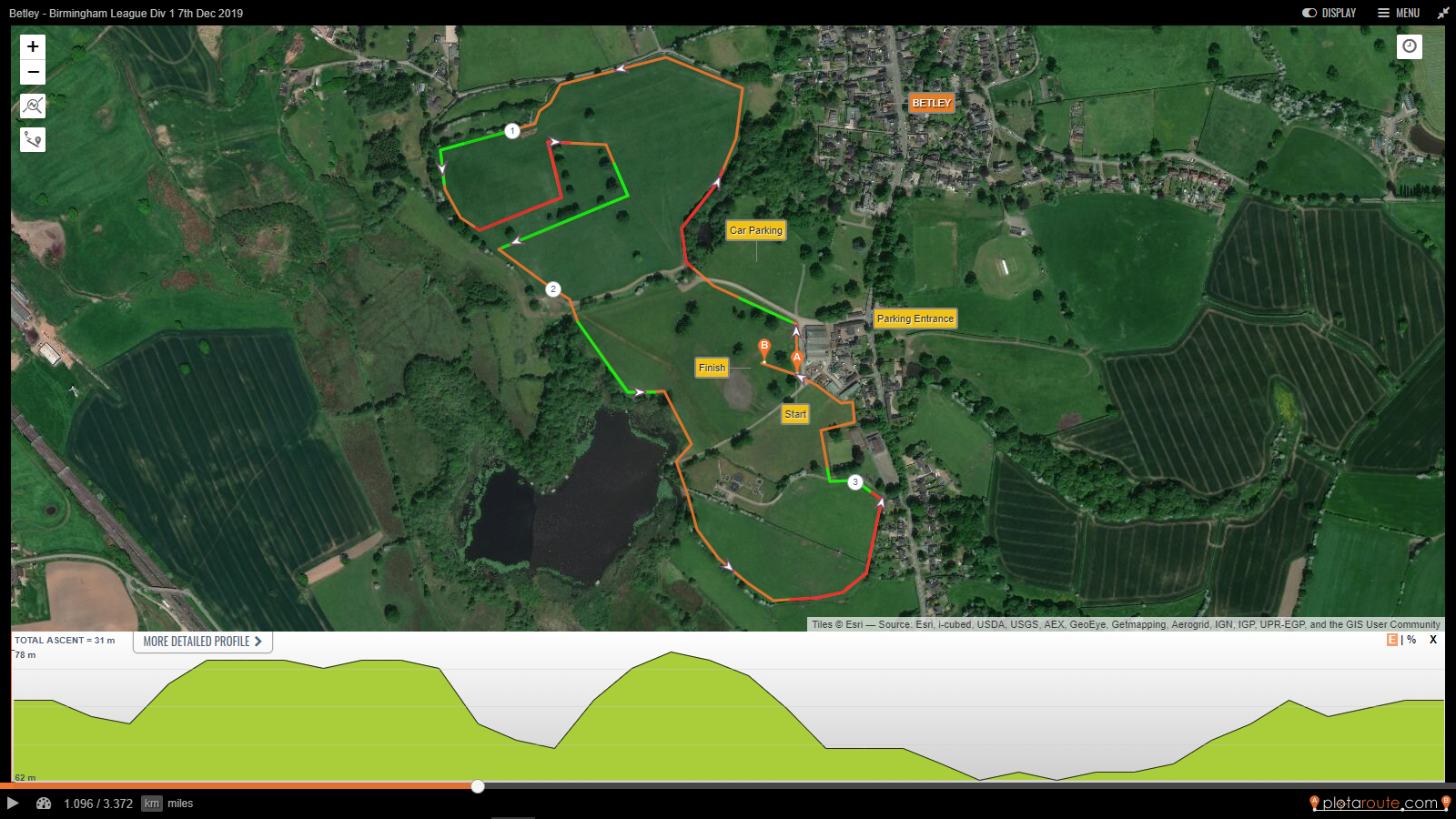 The Women’s race is 2 laps and the Men’s race 3 laps